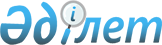 О некоторых вопросах консультативно-совещательных органов при Президенте Республики КазахстанУказ Президента Республики Казахстан от 22 января 2024 года № 438
      ПОСТАНОВЛЯЮ:
      1. Признать утратившими силу:
      1) Указ Президента Республики Казахстан от 24 ноября 2020 года № 456 "О Государственной комиссии по полной реабилитации жертв политических репрессий";
      2) Указ Президента Республики Казахстан от 2 апреля 2022 года № 854 "О внесении изменения и дополнения в Указ Президента Республики Казахстан от 24 ноября 2020 года № 456 "О Государственной комиссии по полной реабилитации жертв политических репрессий".
      2. Внести в Указ Президента Республики Казахстан от 3 января 2024 года № 429 "О внесении изменений и дополнений в некоторые акты Президента Республики Казахстан и признании утратившими силу некоторых актов Президента" следующее изменение:
      пункт 12 изменений и дополнений, которые вносятся в некоторые акты Президента Республики Казахстан, утвержденных вышеназванным Указом, исключить.
      3. Настоящий Указ вводится в действие со дня его подписания.
					© 2012. РГП на ПХВ «Институт законодательства и правовой информации Республики Казахстан» Министерства юстиции Республики Казахстан
				
      ПрезидентРеспублики Казахстан 

К. Токаев
